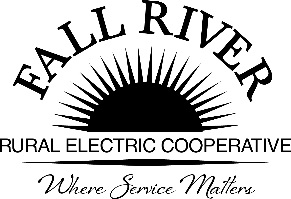 AGENDAMonday, February 28, 2022Fall River Rural Electric Cooperative, Inc.Administrative Board Committee MeetingClick on blue box for linkStart Time: 9:00 a.m.   Stop Time: 10:00 a.m.*Items that need action taken.Meeting will start prior to the Fall River Rural Electric Board Meeting9:00 a.m.	1. 	Preliminary			Call to Order9:05 a.m.	2. 	*Approval of Agenda9:10 a.m.	3. 	*Approval of Minutes August 23, 2021 (Included in Packet)9:15 a.m.	4.	Review Scholarship Materials:Available Scholarship Dollars/Funding (Included in Packet)Timeline for Receiving and Reviewing Scholarship Applications. (Included in Packet)Scholarships Assigned per School District (Included in Packet)Guidelines for Fall River Scholarships (Included in Packet)Provide Over View of the Ranking Spreadsheet (Included in Packet)Chair to make assignments from the Committee  Energy Partner Scholarship Raffle available to Scholarship Applicants attending the Energy Expo – Annual Meeting on June 11th  9:45 a.m.	5. 	2022 Donations Summary (Included in Packet)9:55 a.m.	7.	Adjourn – Next Meeting is Scheduled for April 25th at 9:00 a.m.Members:Chairperson - Jeff Keay, Doug Schmier, Georg Behrens, Jodi Stiehl, & Anna Lindstedt